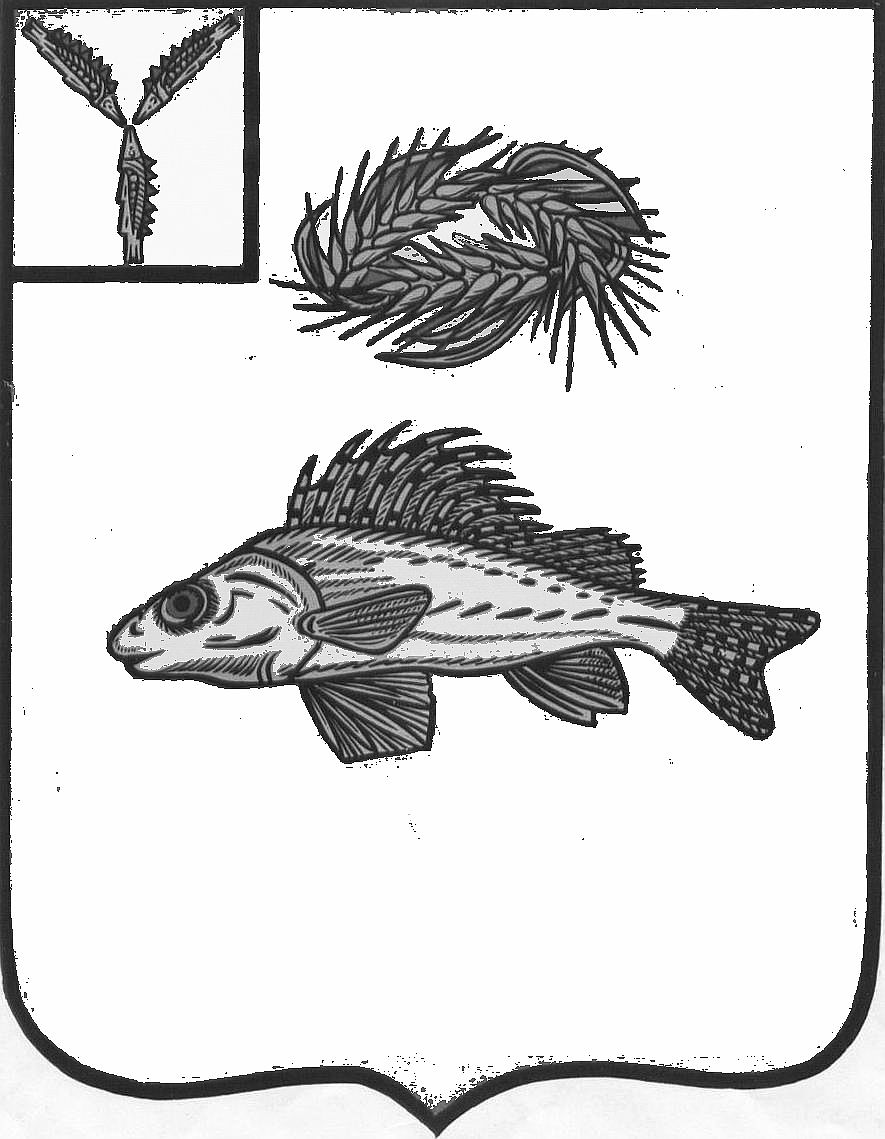 АДМИНИСТРАЦИЯЕРШОВСКОГО МУНИЦИПАЛЬНОГО РАЙОНА САРАТОВСКОЙ ОБЛАСТИПОСТАНОВЛЕНИЕот__02.06.2023_____№__476_________г. ЕршовО  создании комиссии по обследованию зеленых насаждений  на территории муниципального образования городЕршовРуководствуясь Федеральным законом Российской Федерации от 06.10.2003 № 131-ФЗ «Об общих принципах организации местного самоуправления в Российской Федерации», Федеральным законом от 10.01.2002 №7-ФЗ  «Об охране окружающей среды», Уставом муниципального образования город Ершов Саратовской области,Решением Совета муниципального образования город Ершов Ершовского муниципального района Саратовской области от 24.12.2019 №21-120 «О Правилах благоустройства территории муниципального образования город Ершов Ершовского муниципального района Саратовской области, в целях надлежащего содержания зелёных насаждений на территории города Ершова, ПОСТАНОВЛЯЮ:1.Создать Комиссию по обследованию зелёных насаждений на  территории города Ершова Саратовской области и утвердить её состав  (приложение №1).2.Утвердить Положение о Комиссии по обследованию зеленых насаждений на территории города Ершова Саратовской области  (приложение №2).3. Отделу по информатизации администрации Ершовского муниципального района разместить   настоящее постановление  на официальном сайте администрации Ершовского муниципального района в сети «Интернет».   4. Настоящее постановление  вступает в силу после его официального опубликования.5. Контроль за исполнением настоящего постановления возложить на первого заместителя Главы администрации Ершовского муниципального района Саратовской области А.В. Асипенко.Глава Ершовского муниципального района                             С.А. ЗубрицкаяСОСТАВкомиссии по обследованию зеленых насаждений на территории города Ершова Саратовской областиПредседатель комиссии:Асипенко С.В.  – Первый заместитель Главы  администрации Ершовского МР Заместитель Председателя комиссии:  Целик В.В. – начальник отдела строительства, архитектуры и благоустройства администрации Ершовского муниципального районаСекретарь комиссии:Смирнова Т.В. – заместитель начальника отдела строительства, архитектуры и благоустройства администрации Ершовского муниципального района Члены комиссии:МКУ «Благоустройство» (по согласованию);Управляющие компании (по согласованию);ПОЛОЖЕНИЕо Комиссии по обследованию зелёных насаждений на территории муниципального образования город Ершов1. Общие положения1.1. Положение о Комиссии по обследованию зелёных насаждений на территории муниципального образования город Ершов Саратовской области (далее – Положение) определяет порядок работы Комиссии по обследованию зелёных насаждений на территории муниципального образования город Ершов Саратовской области (далее – Комиссия). Комиссия создается как постоянно действующий коллегиальный орган.1.2. Комиссия создается с целью обеспечения комплексного обследования зеленых насаждений, произрастающих на территории муниципального образования город Ершов Саратовской области. Под зелёными насаждениями, в рамках данного Положения, подразумеваются деревья и кустарники.1.3. Комиссия в своей деятельности руководствуется Федеральным законом от 06.10.2003 №131-ФЗ «Об общих принципах организации местного самоуправления в Российской Федерации», Федеральным законом от 10.01.2002 № 7-ФЗ «Об охране окружающей среды»,  Приказом Госстроя РФ от 15.12.1999 № 153 «Об утверждении Правил создания, охраны и содержания зеленых насаждений в городах Российской Федерации», СНиП III-70-75 «Правила производства и приёмки работ. Благоустройство территории», Уставом муниципального образования город Ершов Саратовской области, Решением Совета муниципального образования город Ершов Ершовского муниципального района Саратовской области от 24.12.2019 №21-120 «О Правилах благоустройства территории муниципального образования город Ершов Ершовского муниципального района Саратовской области.2. Основная задача, функции и полномочия Комиссии2.1. Основной задачей Комиссии является обследование зелёных насаждений на  территории муниципального образования город Ершов с целью оценки их жизнеспособности, отбора и назначения к вырубке, обрезке и пересадке, а также принятие решения о необходимости проведения иных видов работ и мероприятий в отношении зеленых насаждений, произрастающих на территории муниципального образования город Ершов.2.2. Комиссия в соответствии с возложенной задачей выполняет следующие функции:- рассматривает заявкиот заявителей (физических лиц и юридических лиц, индивидуальных предпринимателей, их представителей), поданные в Администрацию Ершовского муниципального района, для определения возможности проведения работ по вырубке, кронированию и обрезке,посадке (пересадке) зеленых насаждений, произрастающих на территории города Ершова;- осуществляет осмотр зеленых насаждений;- принимает решение о возможности проведения работ по вырубке, кронированию и обрезке,посадке (пересадке) зеленых насаждений;- производит контроль и учёт за правильностью выполнения работ по вырубке, кронированию и обрезке, посадке (пересадке)  зеленых насаждений;- определяет качественное состояние зеленых насаждений (хорошее, удовлетворительное, неудовлетворительное), руководствуясь рекомендациями по оценке жизнеспособности зелёных насаждений и правилам их отбора и назначения к вырубке и пересадке (приложение № 1 к настоящему Положению);- отражает информацию о необходимости рубки или обрезки зеленых насаждений в акте обследования зеленых насаждений, (приложение № 2 к настоящему Положению).2.3. В целях комплексного обследования территорий, занятых зелеными  насаждениями, а также обследования самих зеленых насаждений, Комиссия имеет право:-приглашать (в случае необходимости)  на обследование территорий, занятых зелеными насаждениями заявителей, по заявкам которых обследуются зеленые насаждения, а также иных заинтересованных лиц;- привлекать (в случае необходимости) представителей инженерных сетей, жилищно-эксплуатационных служб, других специалистов;- запрашивать в установленном порядке в органах Администрации Ершовского муниципального района, предприятиях и организациях, расположенных на территории муниципального образования город Ершов, информацию (документы) по вопросам, относящимся к компетенции Комиссии;- взаимодействовать с органами государственной власти, организациями, общественными объединениями и гражданами по вопросам, относящимся к компетенции Комиссии.3. Обязанности Комиссии3.1. Комиссия обязана:- рассматривать поступающие от заявителей заявки в срок до 20 рабочих дней;- соблюдать требования действующего законодательства и нормативных правовых актов муниципального образования город Ершов по вопросам содержания зелёных насаждений; - комплексно обследовать зеленые насаждения в соответствии с функциями Комиссии, предусмотренными п. 2.2 настоящего Положения;- своевременно оформлять результаты обследований в виде актов обследования зеленых  насаждений.4. Порядок формирования Комиссии, ее состав4.1. СозданиеКомиссии и утверждение (изменение) её состава осуществляется постановлением администрации Ершовского муниципального района Саратовской области.4.2. Комиссия состоит из председателя Комиссии,  заместителя председателя Комиссии,секретаря Комиссии, членов Комиссии.В состав комиссии входят должностные лица Администрации Ершовского муниципального района, курирующих вопросы благоустройства и озеленения, архитектуры,  гражданской обороны и чрезвычайных ситуаций,жилищно-коммунального хозяйства и иныхорганов(при необходимости).5. Организация деятельности Комиссии5.1. Работа Комиссии осуществляется путем личного участия членов Комиссии с правом решающего голоса в рассмотрении вопросов, относящихся к компетенции Комиссии.5.2. Заседание Комиссии считается правомочным, если на нем присутствуют более половины ее членов.5.3. Решение Комиссии считается принятым, если за него проголосовало большинство присутствующих на заседании членов Комиссии.5.4. Председатель Комиссии осуществляет общее руководство деятельностью Комиссии.Имеет право по своему усмотрению или предложению членов Комиссии:- привлекать работников соответствующих организаций к обследованию зеленых насаждений;- при обнаружении ненадлежащего состояния зеленых насаждений на  территории муниципального образования город Ершов выдавать юридическим лицам, индивидуальным предпринимателям, физическим лицам предписания об их устранении с установлением конкретных сроков, о чем делается соответствующая запись в акте обследования зелёных насаждений;- запрашивать в установленном порядке у органов и организаций, физических лиц необходимую информацию по вопросам, относящимся к компетенции Комиссии.5.5. Заместитель председателя Комиссии исполняет обязанности председателя Комиссии в его отсутствие.5.6. Секретарь Комиссии:- осуществляет организационно-техническое обеспечение деятельности Комиссии, ведет делопроизводство;- направляет заявителям ответы на их заявки,  на основании принятых Комиссией решений;- оформляет акты обследования зеленых насаждений.5.7. Председатель Комиссии, заместитель председателя Комиссии, секретарь Комиссии и иные члены Комиссии:- предварительно, до начала обследования зеленых насаждений, знакомятся с заявками, на основании которых будет проводиться обследование;- формулируют выводы (предложения) по результатам проведенных обследований, отражаемые в актах обследования зеленых насаждений;- подписывают акты обследования зеленых насаждений.5.8. Решение Комиссии оформляется в виде акта обследования зелёных насаждений. 6. Оценка состояния зеленых насаждений и определение мероприятий по их содержанию6.1. В целях оценки состояния зеленых насаждений и определения мероприятий по их содержанию осуществляется осмотр зеленых насаждений (ежегодные плановые весенние и осенние осмотры, оперативные осмотры).6.2. Ежегодный плановый весенний осмотр (в апреле - июне) проводится с целью проверки состояния зелёных насаждений, произрастающих на территории муниципального образования город Ершов и готовности их к эксплуатации в  летний период.6.3.Ежегодный плановый осенний осмотр (в сентябре - октябре) проводится по окончании вегетации зелёных насаждений с целью проверки их готовности  к зиме.6.4. По данным ежегодных плановых весеннего и осеннего осмотров составляется акт обследования зеленых насаждений, определяющий перечень мероприятий, необходимых для подготовки зелёных насаждений к эксплуатации в летний период и по подготовке к содержанию в зимних условиях.6.5. Кроме ежегодного планового осмотра может проводиться оперативный осмотр в результате чрезвычайных обстоятельств - после ливней, сильных ветров, снегопадов, обращений заинтересованных лиц и т.п.6.6. Конкретные сроки всех видов осмотров устанавливаются председателем Комиссии.7. Исполнение акта обследования зеленых насаждений7.1. Акт обследования зелёных насаждений готовится секретарем Комиссии с учетом мнения всех членов Комиссии.   Рекомендациипо оценке жизнеспособности зелёных насаждений и правилам их отбора и назначения к вырубке, обрезке и пересадке1. Общие положения1. В основу принятия решения о целесообразности назначения деревьев, кустарников к вырубке, обрезке или пересадке принимается оценка их состояния (жизнеспособности).1.1. Рекомендации по оценке жизнеспособности деревьев, кустарников и правилам их отбора и назначения к вырубке, обрезке и пересадке предназначены для применения  при выполнении работ по строительству, реконструкции и капитальному ремонту зданий, сооружений и инженерных коммуникаций на территории муниципального образования город Ершов и в процессе эксплуатации и реконструкции объектов озеленения. Создание  рекомендаций по оценке жизнеспособности деревьев, кустарников вызвано постоянно существующей потребностью в строгих критериях для принятия решений о вырубке, обрезке или пересадке зелёных насаждений.Целью рекомендаций являются:- оптимизация системы принятия решений и снижение вероятности ошибок при отводе и назначении деревьев, кустарников к вырубке, обрезке или к пересадке на озелененных территориях или территориях, покрытых естественной древесной растительностью;- повышение сохранности, устойчивости и полезных функций  насаждений;- предотвращение или значительное снижение нерационального расходования средств бюджета муниципального образования город Ершов Ершовского муниципального района и иных средств.2. Критерии оценки категорий состояния деревьев2.1. Состояние деревьев визуально определяется по сумме основных биоморфологических признаков, какими являются густота кроны, ее облиственность или охвоенность, соответствие размеров и цвета листьев и хвои и прироста побегов нормальным для данных видов и данного возраста деревьев, наличие или отсутствие отклонений в строении ствола, кроны, ветвей и побегов, суховершинность или наличие и доля сухих ветвей в кроне, целостность и состояние коры и луба.2.2. Дополнительными признаками являются пораженность деревьев болезнями инфекционного и неинфекционного характера, поврежденность вредителями и другими негативными природными и антропогенными факторами среды.2.3. При оценке состояния деревьев для принятия решения по назначению к вырубке или к пересадке в перечетной ведомости указывают качественное состояние зеленых насаждений (хорошее, удовлетворительное, неудовлетворительное, подлежащее санитарной рубке)Таблица 1.1Качественное состояние зеленых насаждений3. Критерии отбора и назначения деревьев к вырубке3.1. Вырубка деревьев относится к санитарно-оздоровительным мероприятиям, ее выполнение обязательно по отношению к деревьям по показаниям их состояния, поврежденности, отклонениям в развитии, положении и строении ствола и кроны, опасности для окружающих насаждений, населения, строений и сооружений и невозможности выполнять экологические и эстетические функции. Качественное состояние зеленых насаждений определяются по визуальным признакам.Вырубке подлежат:- деревья неудовлетворительного состояния, утратившие жизнеспособность, декоративность и другие полезные свойства;- деревья,подлежащие санитарной рубке:-  сухостой, - деревья, которые представляют опасность как аварийные,- деревья, пораженные опасными болезнями и вредителями.Оценку состояния хвойных видов древесных растений (кроме лиственницы) можно проводить круглогодично. Оценку состояния деревьев лиственных видов древесных растений и лиственницы следует проводить в период вегетации после полного завершения распускания листьев (и хвои лиственницы) в сроки, соответствующие фенологии видов рано и поздно распускающих листву деревьев: например, для тополя, ивы, березы, клена - с середины мая, а для липы, дуба поздней формы и ясеня - с конца мая - начала июня.3.2. Показатели для представления к вырубке деревьев неудовлетворительного состояния приведены в таблице 1.1, где описаны основные визуальные признаки для оценки состояния этих деревьев.3.3. Показатели для представления к вырубке деревьев по отклонениям в развитии, положении и строении ствола и кроны и по особенностям своего местоположения, представляющих опасность для населения и окружающих строений и сооружений, приведены в таблице 1.2.В особых случаях, например, при реконструкции и капитальном ремонте насаждений на озелененных территориях при высокой первоначальной ценности таких деревьев и возможности их оставления на прежних местах произрастания, вместо отвода их в рубку могут быть назначены по отношению к ним защитные мероприятия.Под защитными мероприятиями по отношению к  деревьям подразумевается санитарная и формовочная глубокая обрезка их кроны, разреживание и переформирование загущенных насаждений с целью улучшения световой обстановки для остающихся деревьев, которая будет способствовать гармоничному развитию их кроны и препятствовать дальнейшему наклону ствола, механическое укрепление (подпорка и проч.) стволов и ветвей, лечение дупел.Таблица 1.2Показания для назначения к вырубке или для проведения защитных мероприятий деревьев, представляющих опасность для населения и окружающих строений и сооружений3.4. Для определения отвода и назначения к вырубке деревьев, пораженных опасными болезнями и вредителями, к обследованию привлекаются соответствующие специалисты.Под интенсивными защитными мероприятиями в данном случае подразумевается комплекс мероприятий, с помощью которых возможно сохранение жизни этих деревьев на длительное время.К вырубке назначаются деревья любых категорий состояния, пораженные опасными болезнями или поврежденные (заселенные) вредителями в степени, не совместимой с длительным сохранением их жизнеспособности, а также представляющие опасность как источник распространения возбудителей болезней или расселения вредителей.При реконструкции и капитальном ремонте насаждений на озелененных территориях при высокой первоначальной ценности таких деревьев и возможности их оставления на прежних местах произрастания, при определенных условиях вместо отвода их в рубку могут быть назначены по отношению к ним интенсивные защитные мероприятия.Интенсивные защитные мероприятия целесообразно применять для деревьев хорошего или удовлетворительного состояния при условии возможности их сохранения (оставления) на месте. Их пересадка на новые места не рекомендуется, так как пораженные опасными болезнями и заселенные опасными вредителями деревья, как правило, ее не выдерживают и, кроме того, на новых местах при неполном уничтожении опасных вредителей и возбудителей болезней будет сохраняться возможность их распространения.К защитным мероприятиям по отношению к пораженным болезнями деревьям относятся санитарная обрезка кроны, удаление пораженных ветвей и побегов, лечение небольших ран и дупел, механическое укрепление стволов и ветвей.4. Критерии отбора и назначения деревьев к пересадке4.1. Пересадка деревьев при выполнении работ по строительству, реконструкции и капитальному ремонту зданий, сооружений и инженерных коммуникаций на территории муниципального образования город Ершов, а также при эксплуатации и реконструкции городских объектов озеленения при необходимости их удаления допускается по отношению к жизнеспособным, сохранившим декоративность и другие экологические и эстетические свойства деревьев хорошего состояния и удовлетворительного состояния  и в исключительных случаях к ослабленным деревьям (при высокой ценности последних) при условии отсутствия признаков их физиологического старения и признаков поражения деревьев всех перечисленных категорий опасными вредителями и болезнями, угрожающими жизнеспособности окружающих насаждений и исключающими длительность существования и нормальные рост и развитие пересаживаемых деревьев.4.2. Возраст физиологического старения зависит как от видовых особенностей деревьев, так и от условий их произрастания.В среднем физиологическое старение у разных видов деревьев на городских объектах озеленения наступает: у дуба, вяза и каштана в 80-90 лет, у липы, ясеня и клена остролистного в 70-80 лет, у сосны, лиственницы и кедра -  в 80 лет, у ели - в 60 лет, у березы, груши, рябины, ольхи - в 60 лет, у тополей берлинского, бальзамического и их гибридов и яблони - в 50 лет, у клена ясенелистного - в 40-45 лет.Предельный возраст деревьев, подлежащих пересадке: у лиственных деревьев (липы, клена остролистного, дуба, ясеня, каштана и др.) -25 лет, у хвойных деревьев (ели колючей, лиственницы, сосны - 35 лет).Крупномерные деревья тополя, клена ясенелистного, осины, березы (из-за низкой устойчивости к пересадке и хрупкой древесины) и ели обыкновенной (из-за поверхностной корневой системы) пересадке не подлежат.4.3. Деревья, подлежащие пересадке, не должны иметь никаких признаков поражения болезнями, повреждения вредителями и иных внешних повреждений кроны и ствола.4.4. С целью контроля поврежденности деревьев, подлежащих пересадке, и предотвращения нерациональных расходов на это мероприятие проводится осмотр каждого дерева для установления его возможной поврежденности опасными вредителями и болезнями, способными вызвать их преждевременную гибель или создать возможность распространения высоко вредоносных болезней и вредителей на новых местах посадки. Для этого оценивают состояние всех частей и органов древесных растений и наличие повреждений или признаков заселения и поражения растений патогенными организмами и вредителями и другими негативными факторами природного и антропогенного характера, вызывающими нарушение состояния, декоративности и устойчивости деревьев и исключающих пересадку и требующие предварительных защитных мероприятий.4.5. К числу защитных мероприятий отнесены санитарная обрезка кроны, при которой удаляются сухие и пораженные болезнями и заселенные опасными вредителями побеги и ветви, а также специализированные истребительные химические обработки деревьев инсектицидами и фунгицидами, лечение ран и небольших дупел, механическое укрепление стволов и ветвей, санитарная и формовочная обрезка кроны, сгребание и уничтожение опавших, пораженных болезнями и вредителями листьев, механический сбор и уничтожение на деревьях самих вредителей на разных фазах и стадиях развития и др.4.6. Пересаживать можно здоровые, хорошо развитые деревья определенных размеров с симметричной кроной и прямым штамбом, которые могут хорошо перенести пересадку при соблюдении установленной технологии выкопки, перевозки и посадки на новом месте. Пересадке не подлежат суховершинные деревья и деревья с плохо развитой, несформированной или однобокой кроной.5. Качественное состояние кустарника5.1. Качественное состояние кустарника определяется по следующим признакам:хорошее - кустарники нормально развитые, здоровые, густо облиственные по всей высоте, сухих и отмирающих ветвей нет. Механических повреждений и поражений болезнями нет. Окраска и величина листьев нормальные;удовлетворительное - кустарники здоровые, с признаками замедленного роста, недостаточно облиственные, с наличием усыхающих побегов, кроны односторонние, сплюснутые, ветви частично снизу оголены; имеются незначительные механические повреждения, повреждения вредителями;неудовлетворительное - ослабленные, переросшие, сильно оголенные снизу, листва мелкая, имеются усохшие ветви и слабо облиственные, с сильными механическими повреждениями, поражение болезнями.6. Критерии отбора и назначения кустарников к вырубке6.1. Вырубка кустарников относится к санитарно-оздоровительным мероприятиям, ее выполнение обязательно по отношению к кустарникам по показаниям их состояния, поврежденности, отклонениям в развитии, положении и невозможности выполнять экологические и эстетические функции. Отбор и назначение кустарников к вырубке определяются по визуальным признакам.6.2. Вырубке подлежат:- кустарники неудовлетворительного состояния, утратившие жизнеспособность, декоративность и другие полезные свойства- кустарники, пораженные опасными болезнями и вредителями.6.3. Оценку состояния хвойных видов кустарников можно проводить круглогодично. Оценку состояния  лиственных видов кустарников следует проводить в период вегетации после полного завершения распускания листьев в сроки, соответствующие фенологии видов рано и поздно распускающих листву кустарниковФормаАкт № _____ обследования зелёных насажденийг. Кашира                                                                                         "__" _________ _____ г.Комиссия по обследованию зеленых насаждений на территории города Ершова в составе:1. _______________________________________________________________________(Ф.И.О., должность)2. ________________________________________________________________________(Ф.И.О., должность)3. ________________________________________________________________________(Ф.И.О., должность)4. ________________________________________________________________________(Ф.И.О., должность)5. ________________________________________________________________________(Ф.И.О., должность)провела обследование зелёных насаждений.Комиссия решила:Согласовать:     __________________________________________________________________________________________________________________________________________________________(указать наименование породы деревьев (кустарника), количество, качественное состояние; местоположение: адрес,  виды работ (опиловка, кронирование, санитарная обрезка, вырубка)).Отказать:_____________________________________________________________________________(указать местоположение: адрес,  виды работ (опиловка, кронирование, санитарная обрезка, вырубка))Ответственность за утилизацию древесных отходов, образующихся в результате выполнения согласованных Комиссией работ, несут организации, выполнившие работы по опиловке, кронированию, санитарной обрезке, вырубке деревьев и кустарника.Председатель комиссии:           ____________Зам.председателя Комиссии:   	____________Секретарь Комиссии:____________Члены комиссии:________________________Приложение №1 кпостановлению администрацииЕршовского муниципального районаот  02.06.2023г. № 476Приложение №2 кпостановлению администрации Ершовского муниципального районаот  02.06.2023 г. № 476Приложение № 1к Положению о комиссии  по обследованию зелёных насаждений на территории городского округа КашираУсловно здоровые (хорошее)Равномерно развитая крона, листья или хвоя нормальной окраски, отсутствие повреждений ствола и скелетных ветвей, отсутствие признаков болезней и вредителей, отсутствие дупел и повреждений корыОслабленные (удовлетворительное)Неравномерно развитая крона, наличие незначительных механических повреждений ствола и небольших дупел, замедленный ростСильно ослабленные (неудовлетворительное)Слабо развитая крона, незначительный прирост однолетних побегов, искривленный ствол, наличие усыхающих или усохших ветвей, значительные механические повреждения ствола, наличие множественных дупелПодлежащие санитарной рубкеАварийные, сухостойные, фаутные деревья, с большим количеством усохших скелетных ветвей, механических повреждений и дупелКатегории деревьевУсловия, определяющие назначениеи методымероприятийУсловия, определяющие назначениеи методымероприятийКатегории деревьеввырубка и срочноеудаление деревьевзащитныемероприятияДеревья с раскидистой или асимметричной кроной с отдельными или многочисленными усохшими и сломленными крупными фрагментами кроны  (вершинами, скелетными ветвями и прочие), не устойчивые к сильным шквалистым ветрам Высоковозрастные (старые и перестойные) крупногабаритные деревья с усохшими, надломленными крупными ветвями с диаметром более 8 см или с  сухими ветвями любых размеров, составляющими более четверти кроны Средневозрастные и молодые деревья, способные восстановить крону после глубокой санитарной и формовочной обрезки Деревья с признаками поражения гнилевыми болезнями, нарушающими прочность древесины и повышающие их буреломность и ветровальностьПоражение гнилями в сильной степени, с наличием плодовых тел дереворазрушающих  грибов, с крупными дуплами, сухобочинами, усохшими скелетными  ветвямиПоражение гнилями в начальных стадиях развитияДеревья с наклоном ствола, образовавшимся из-за ненормативного расстояния до зданий и сооружений, недостатка освещения или запущенности насаждений Угол наклона ствола равен или более 45 градусовУгол наклона ствола менее 45 градусов Приложение № 2к Положению о комиссии по обследованию зеленых насаждений на территории города Ершова